Programas y Proyectos de InversiónIndicadores de Resultados 2023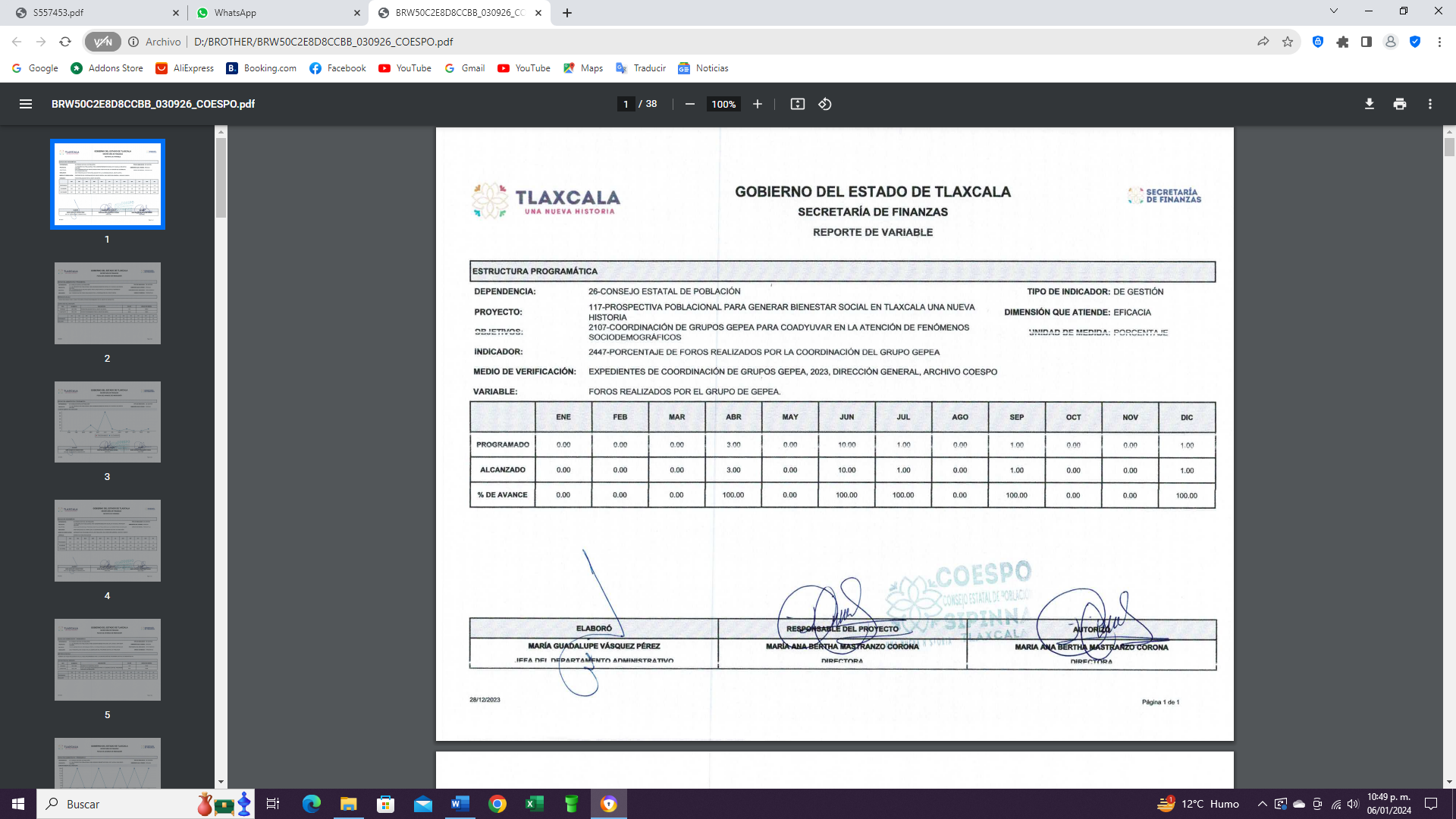 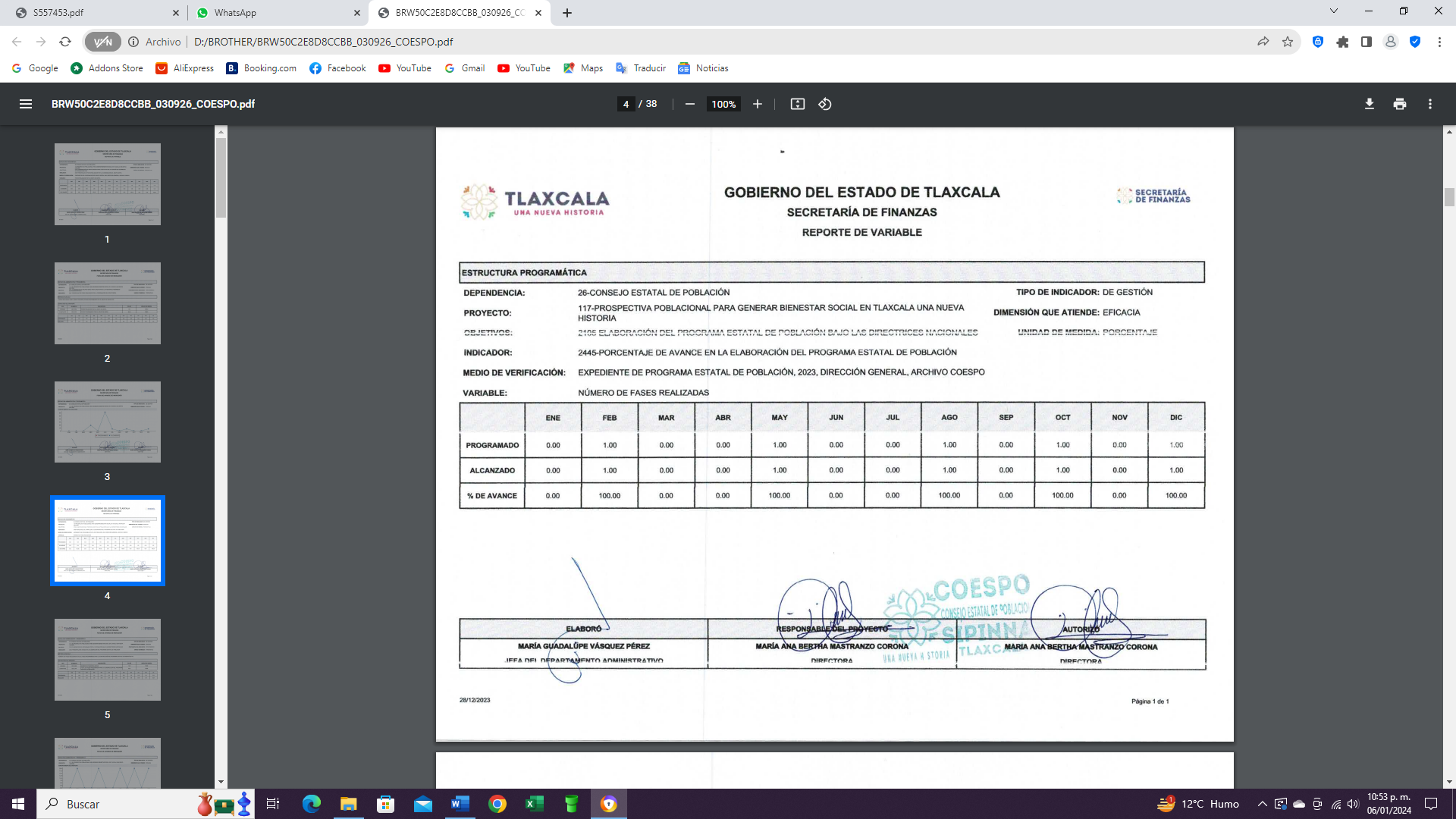 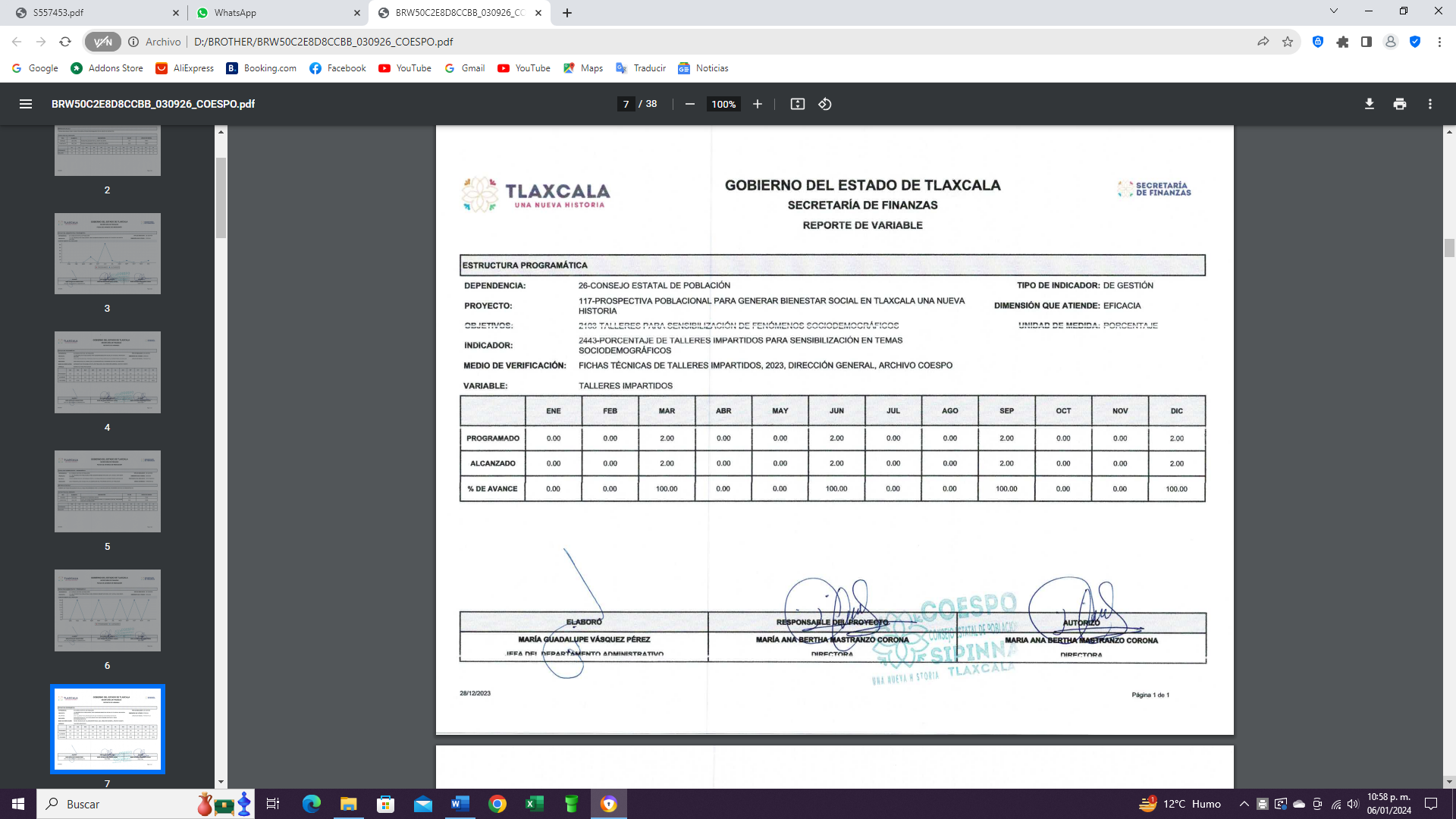 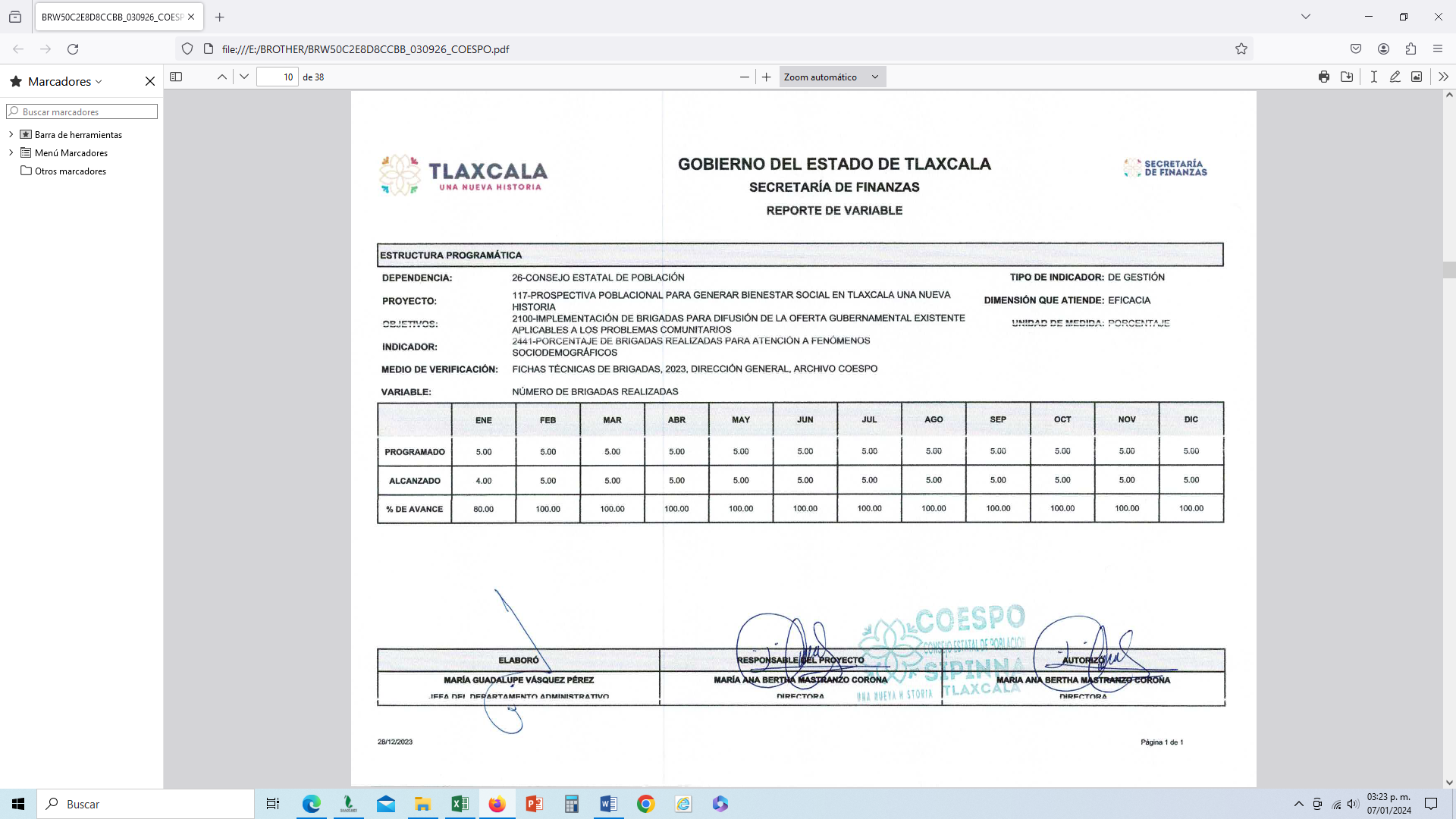 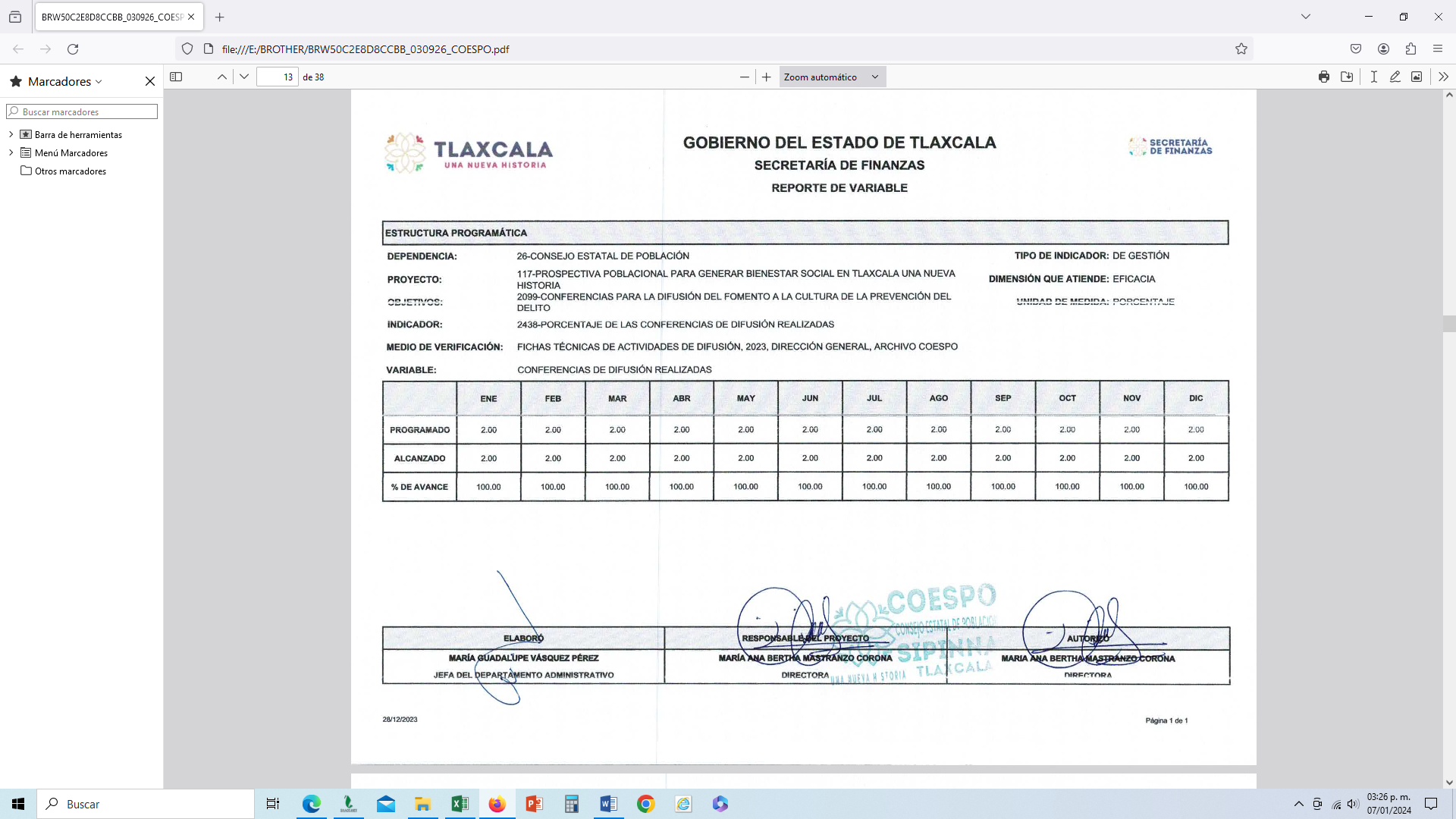 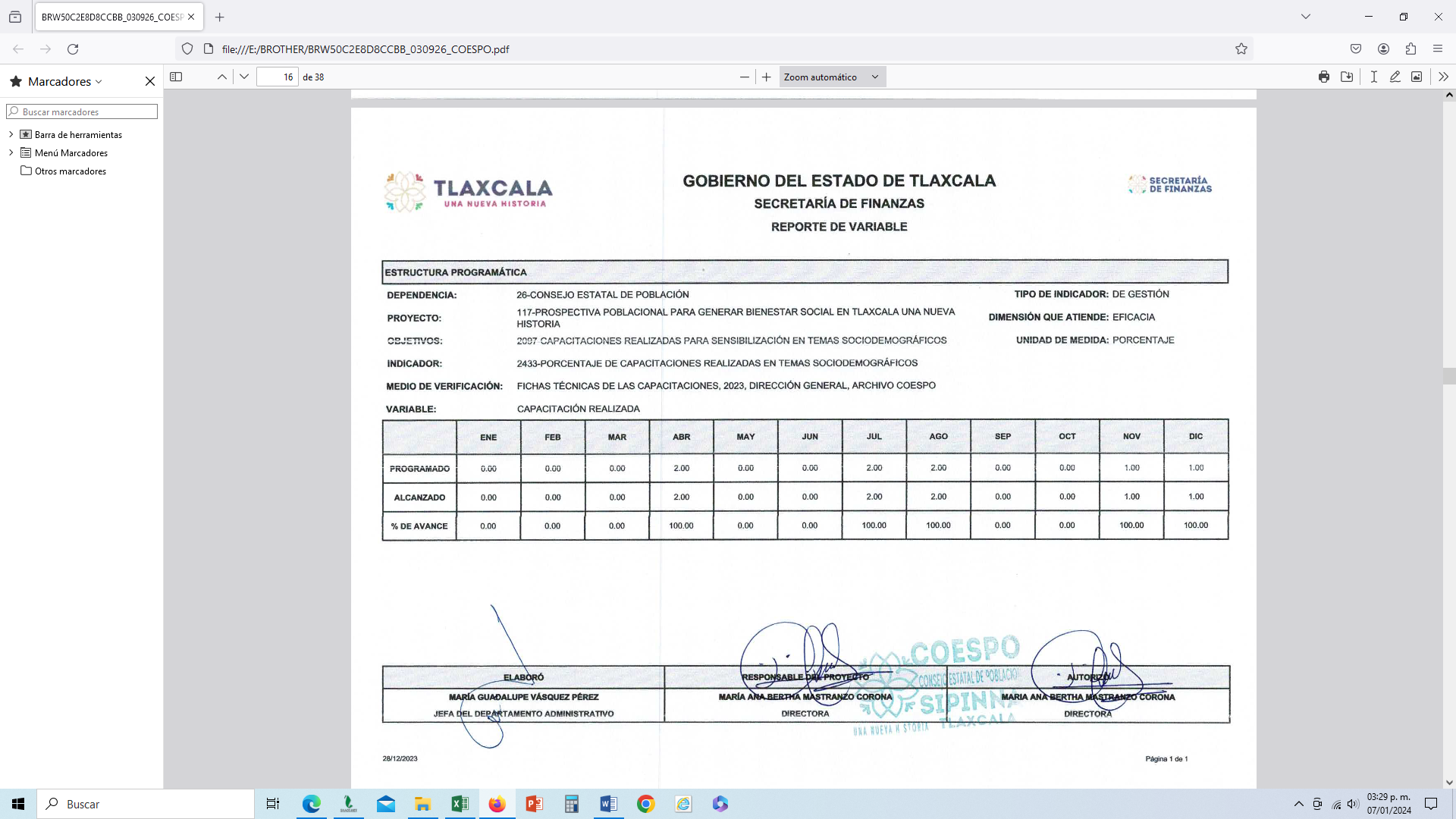 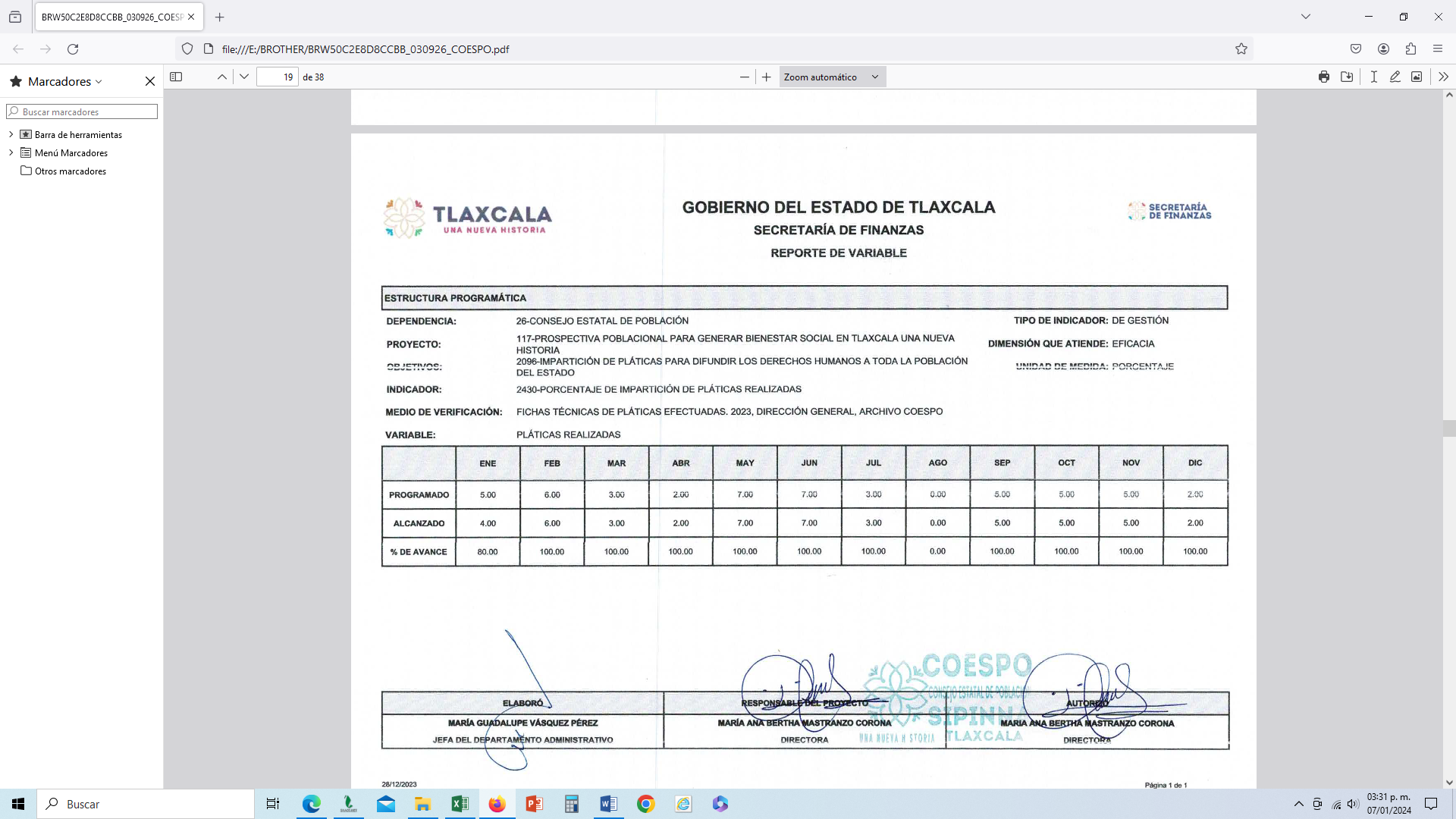 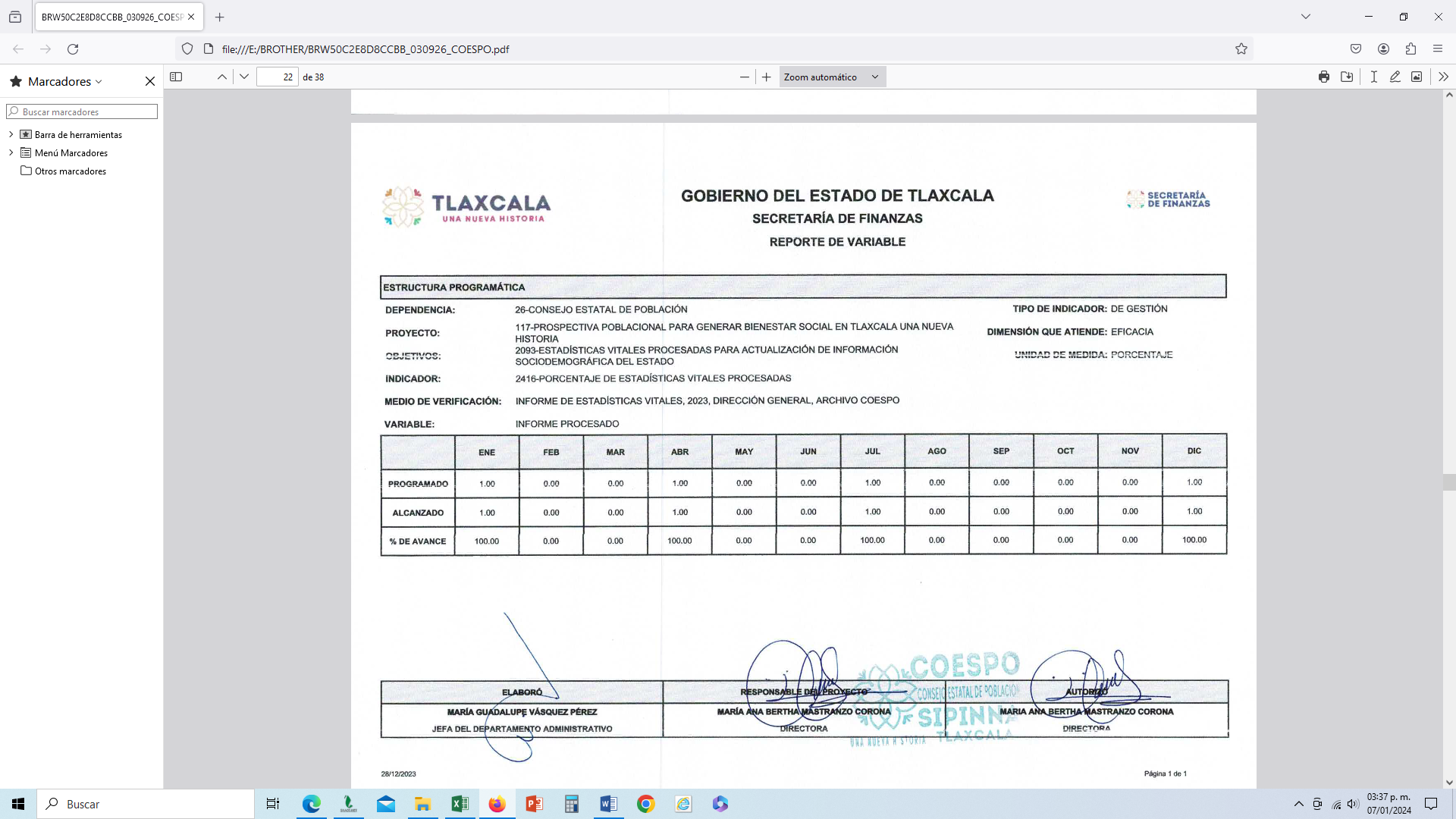 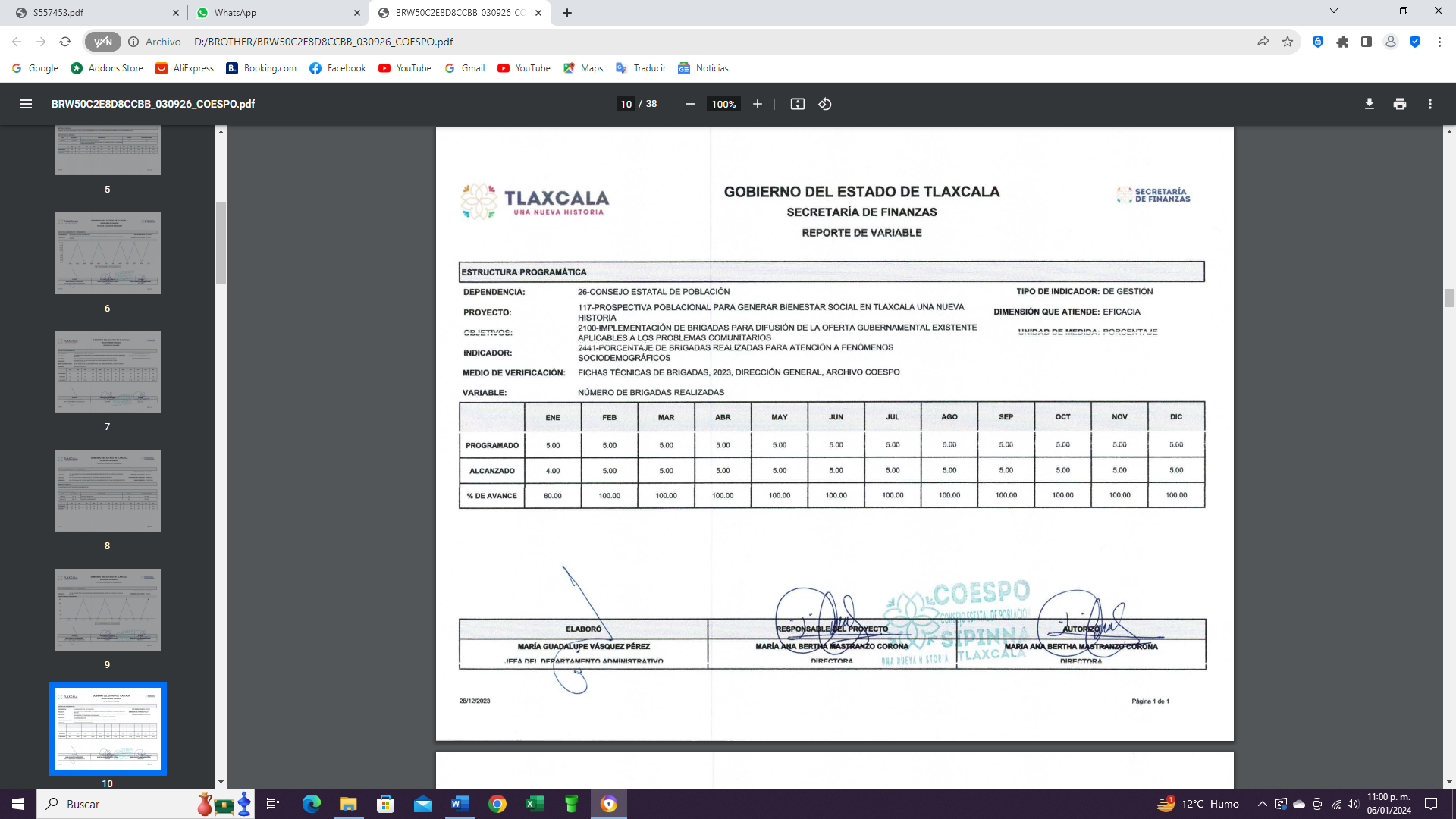 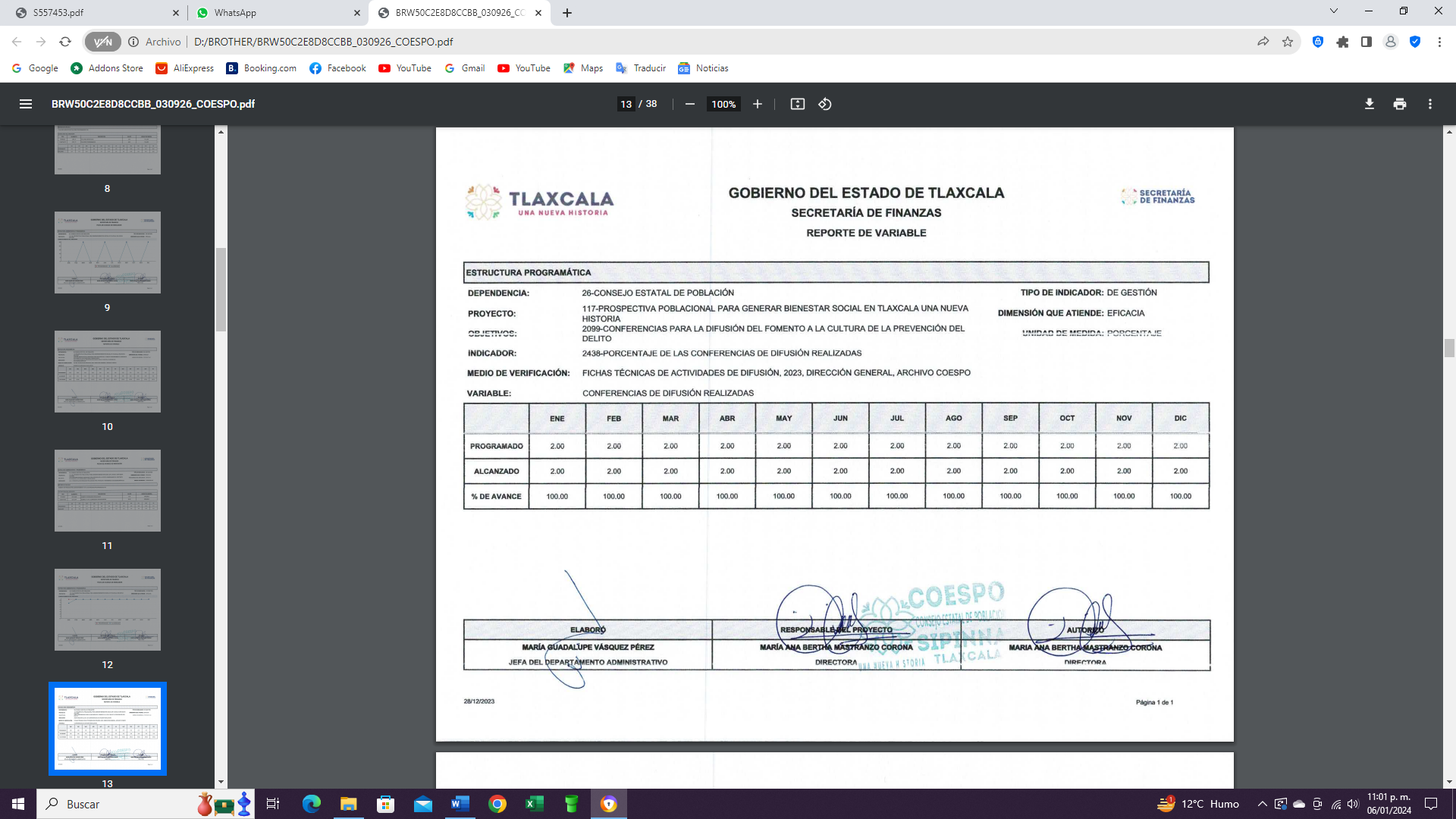 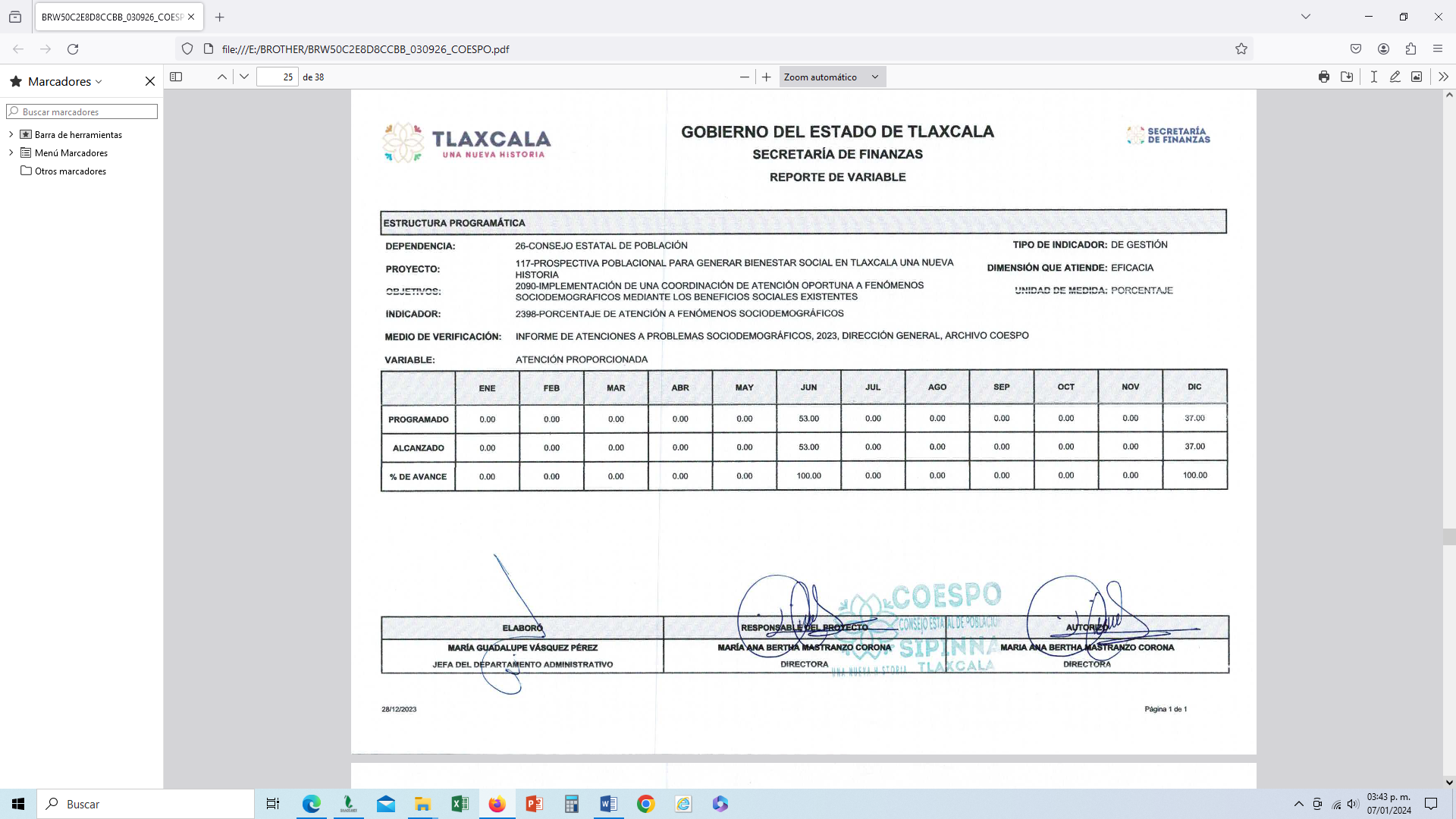 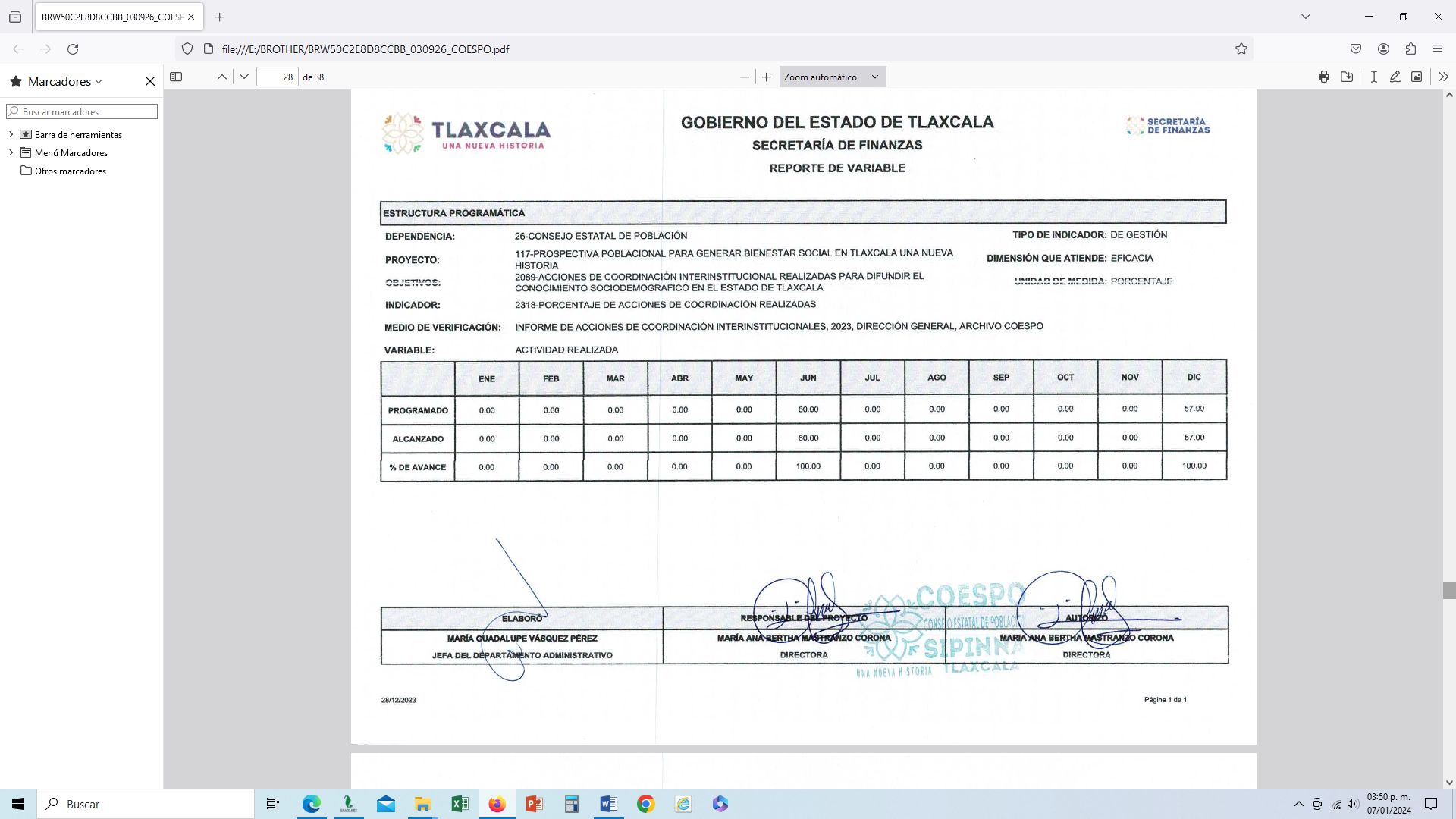 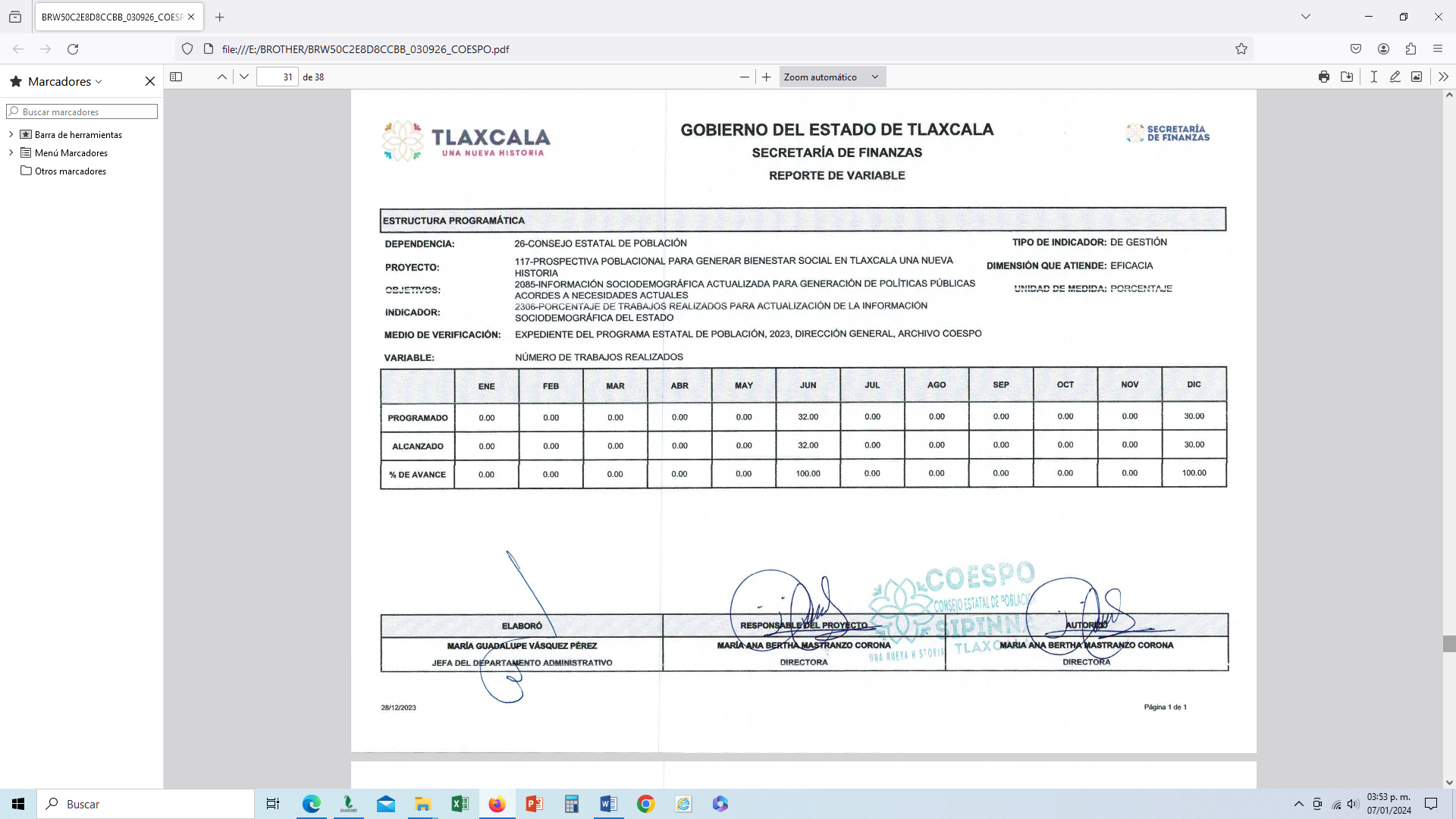 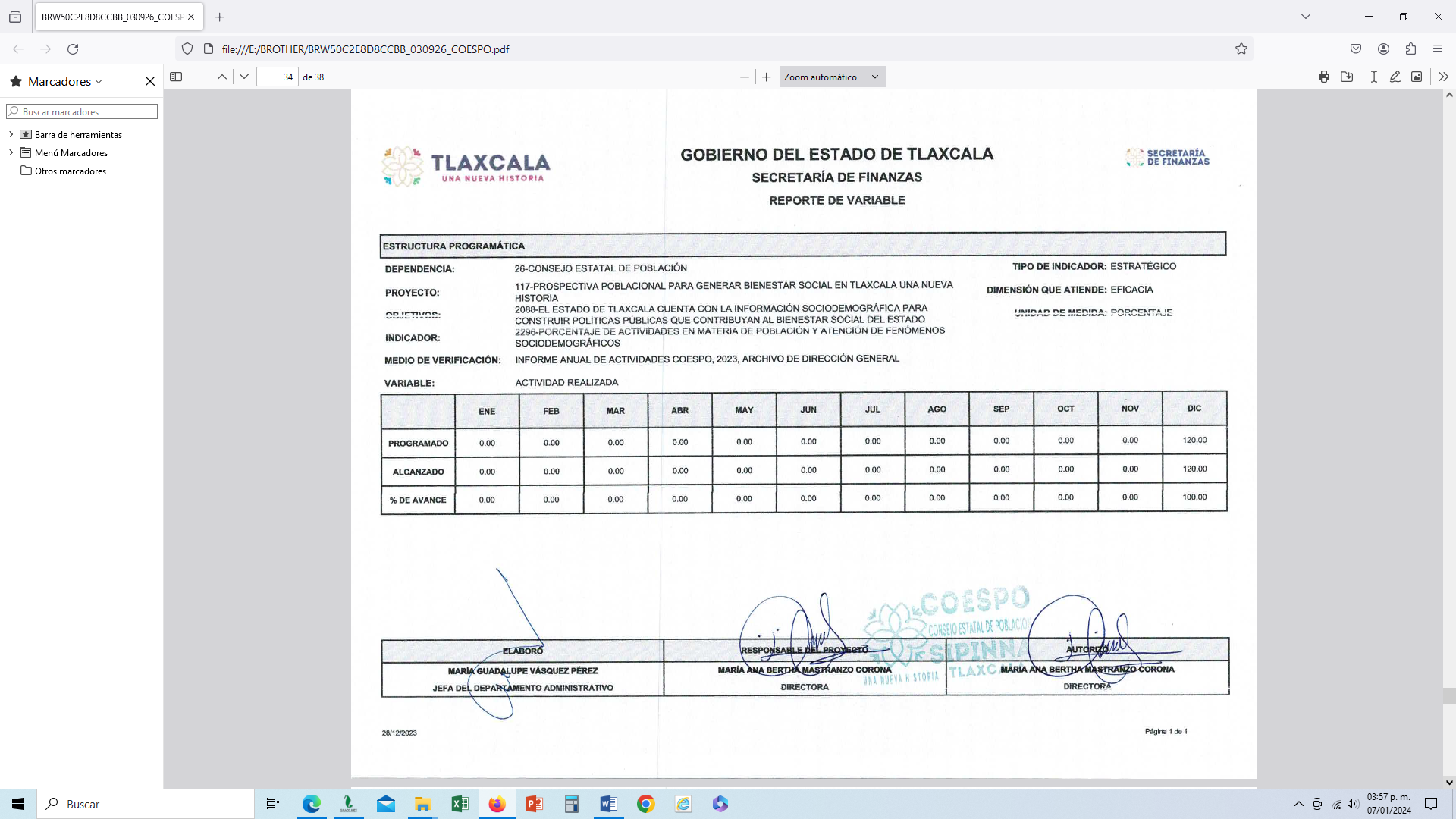 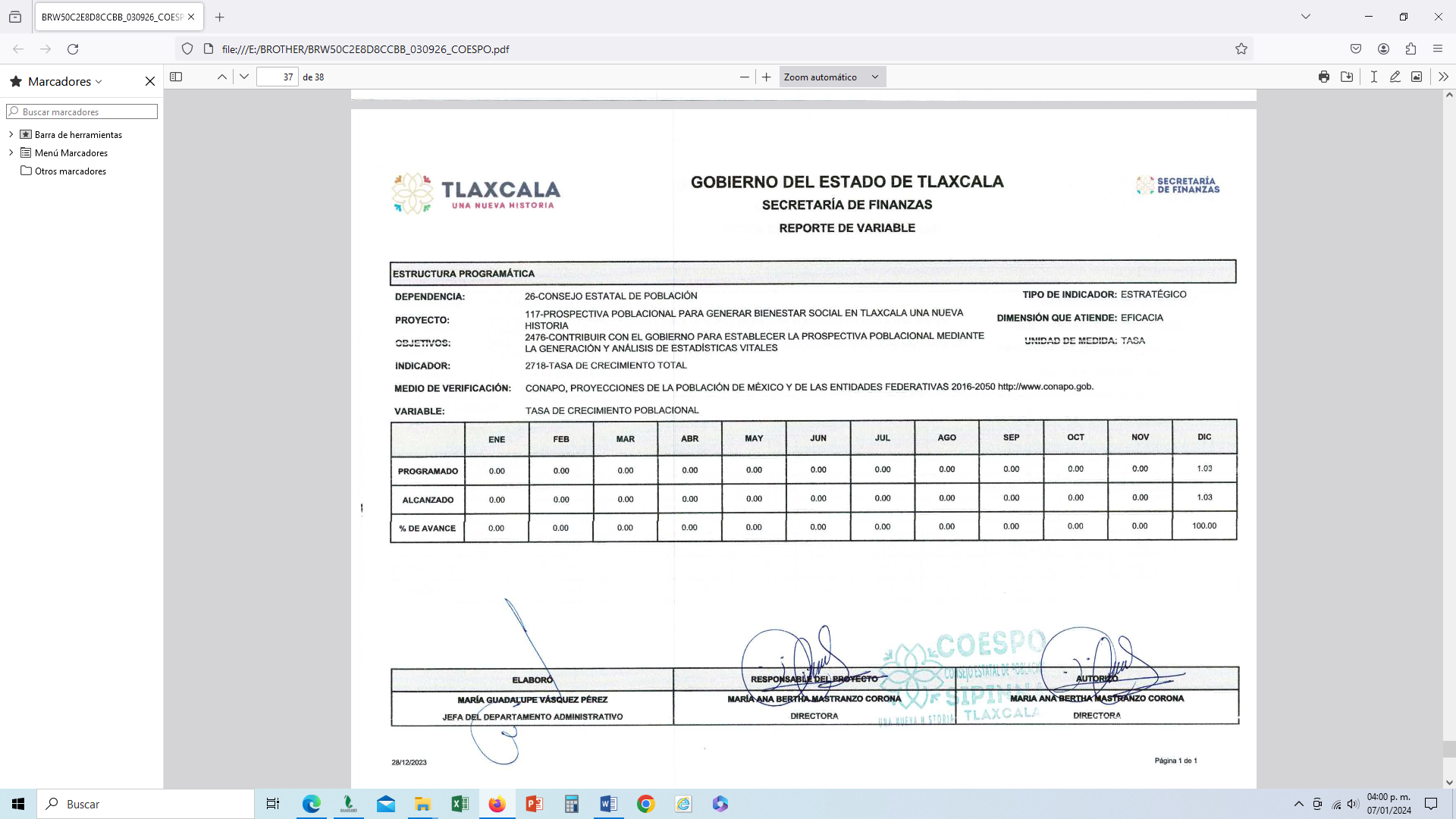 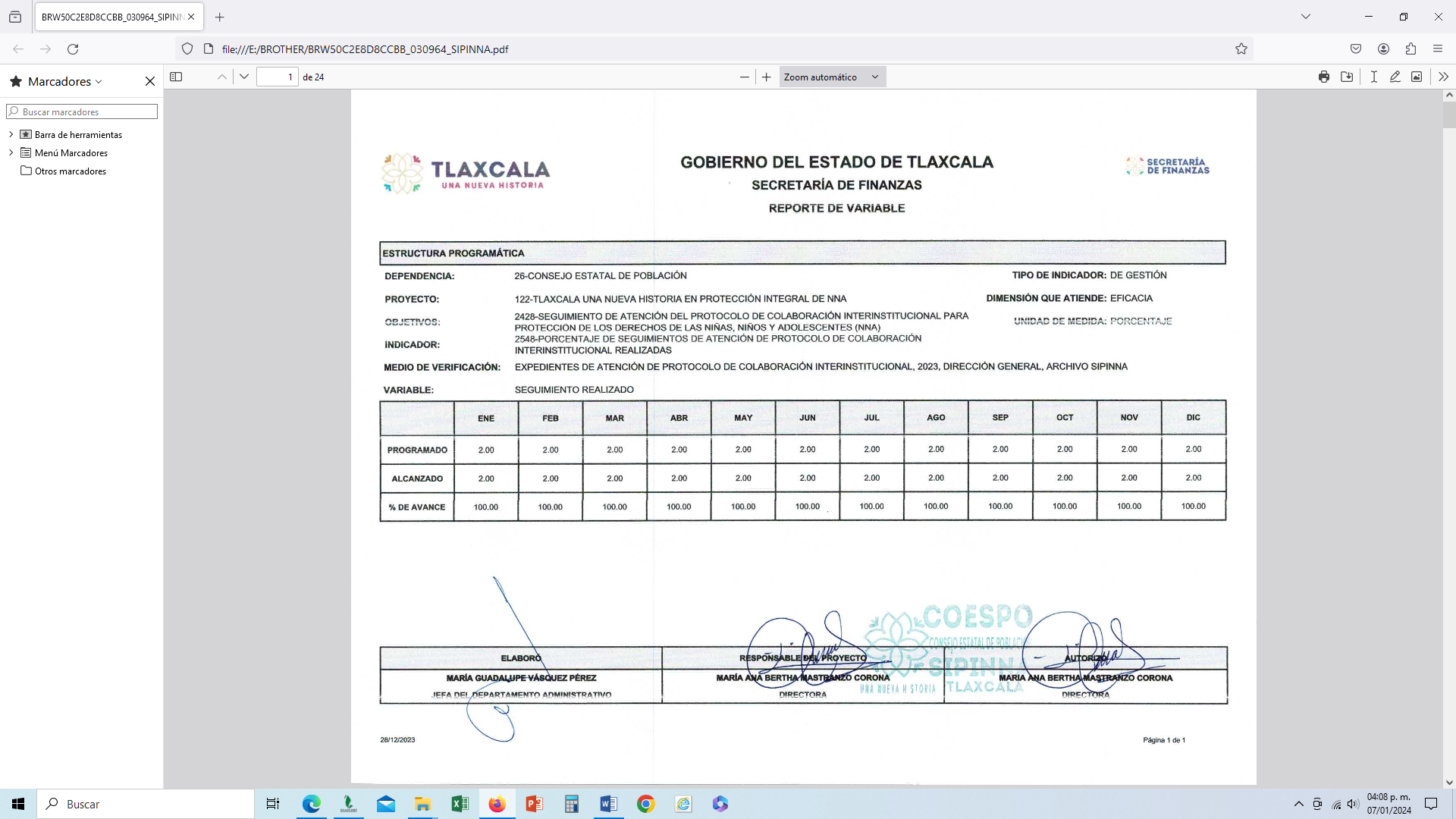 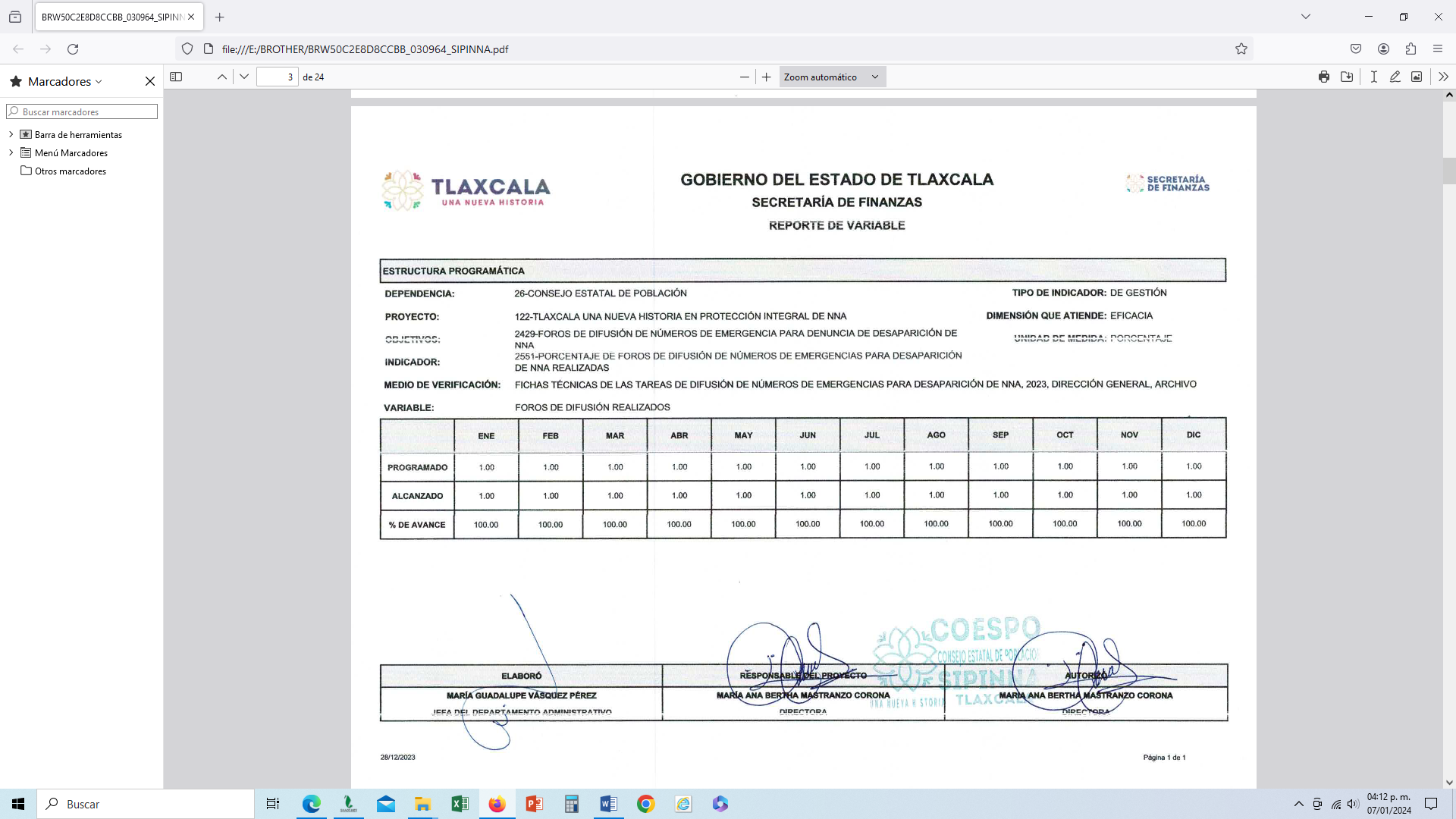 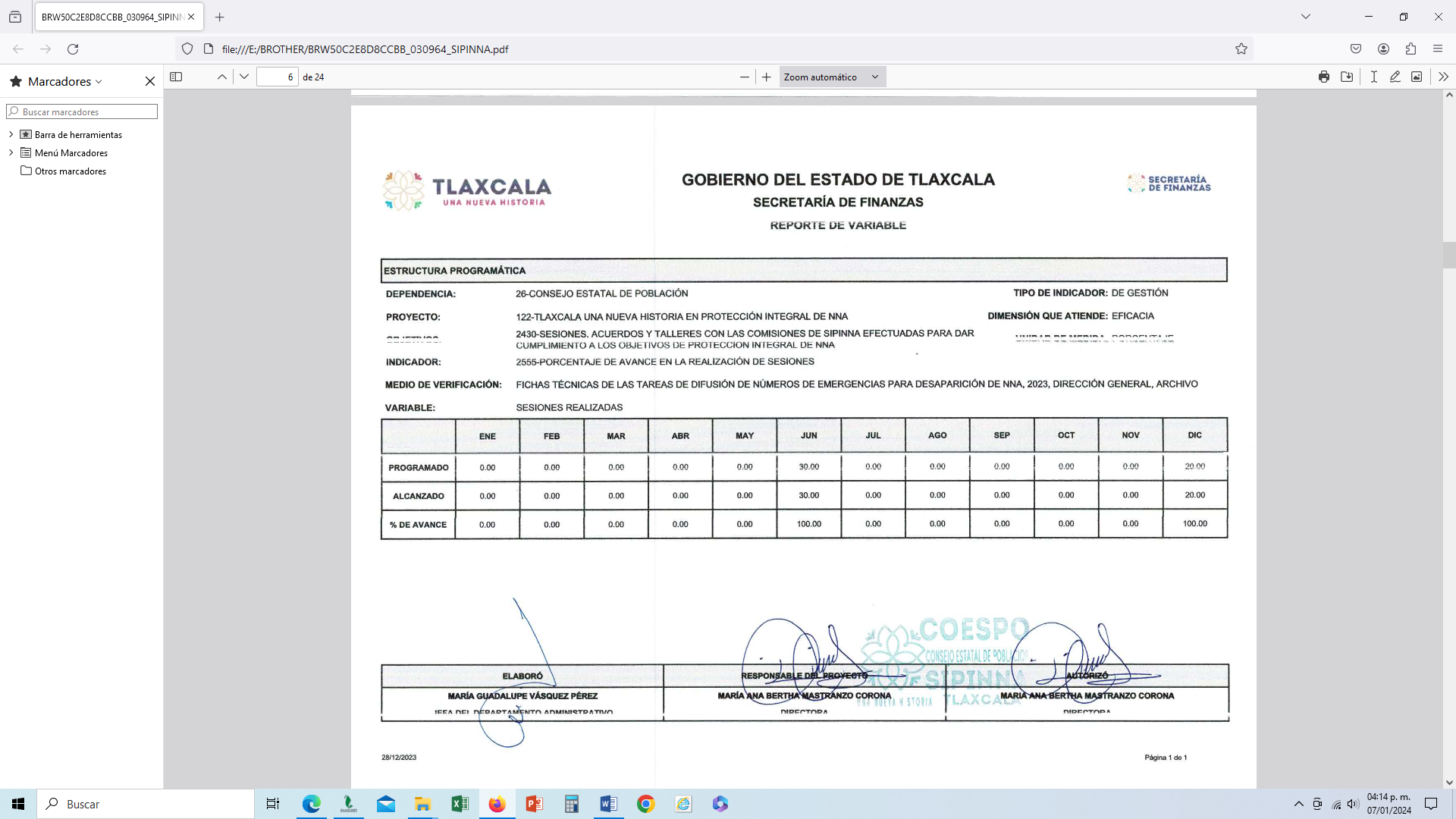 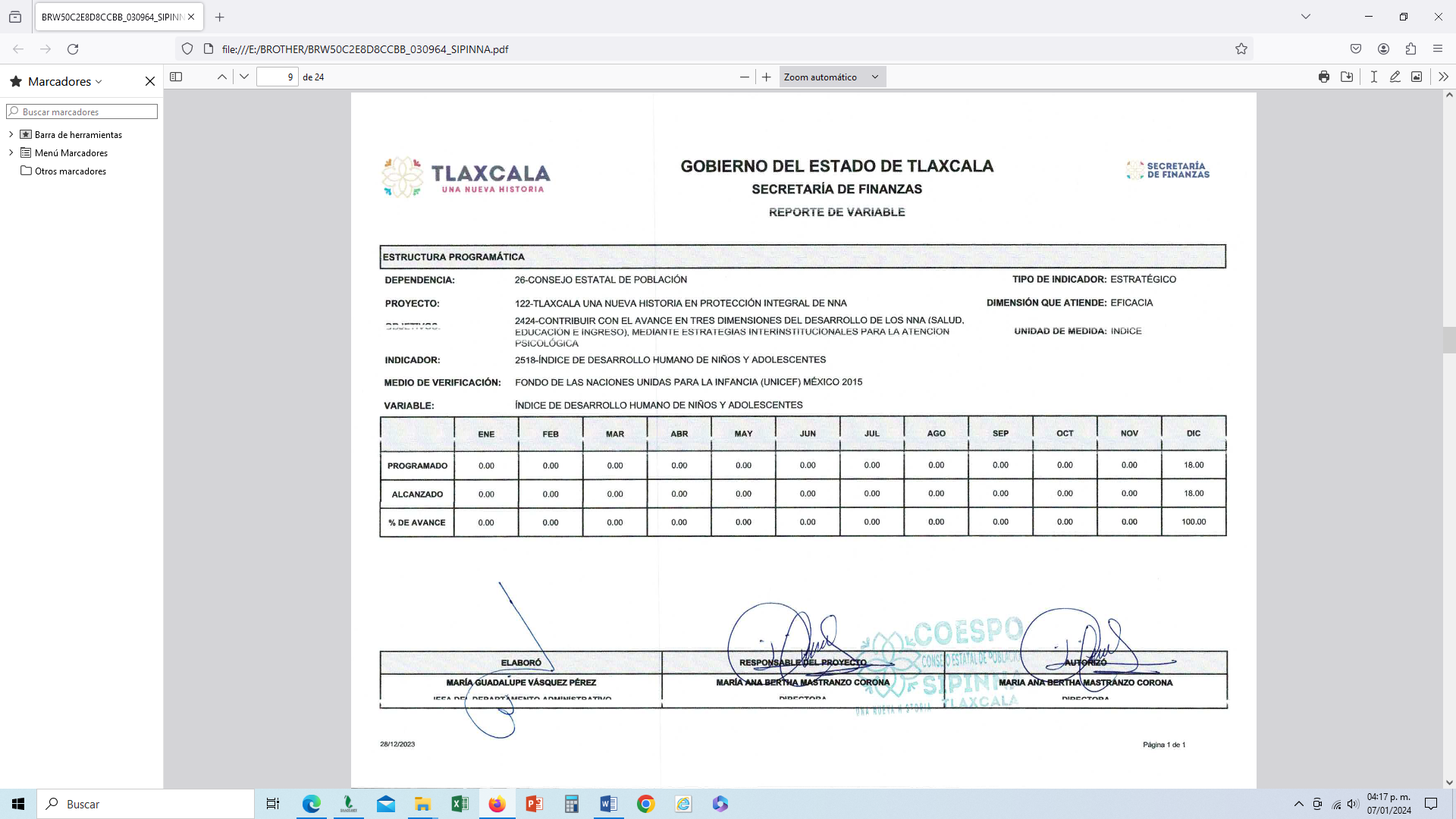 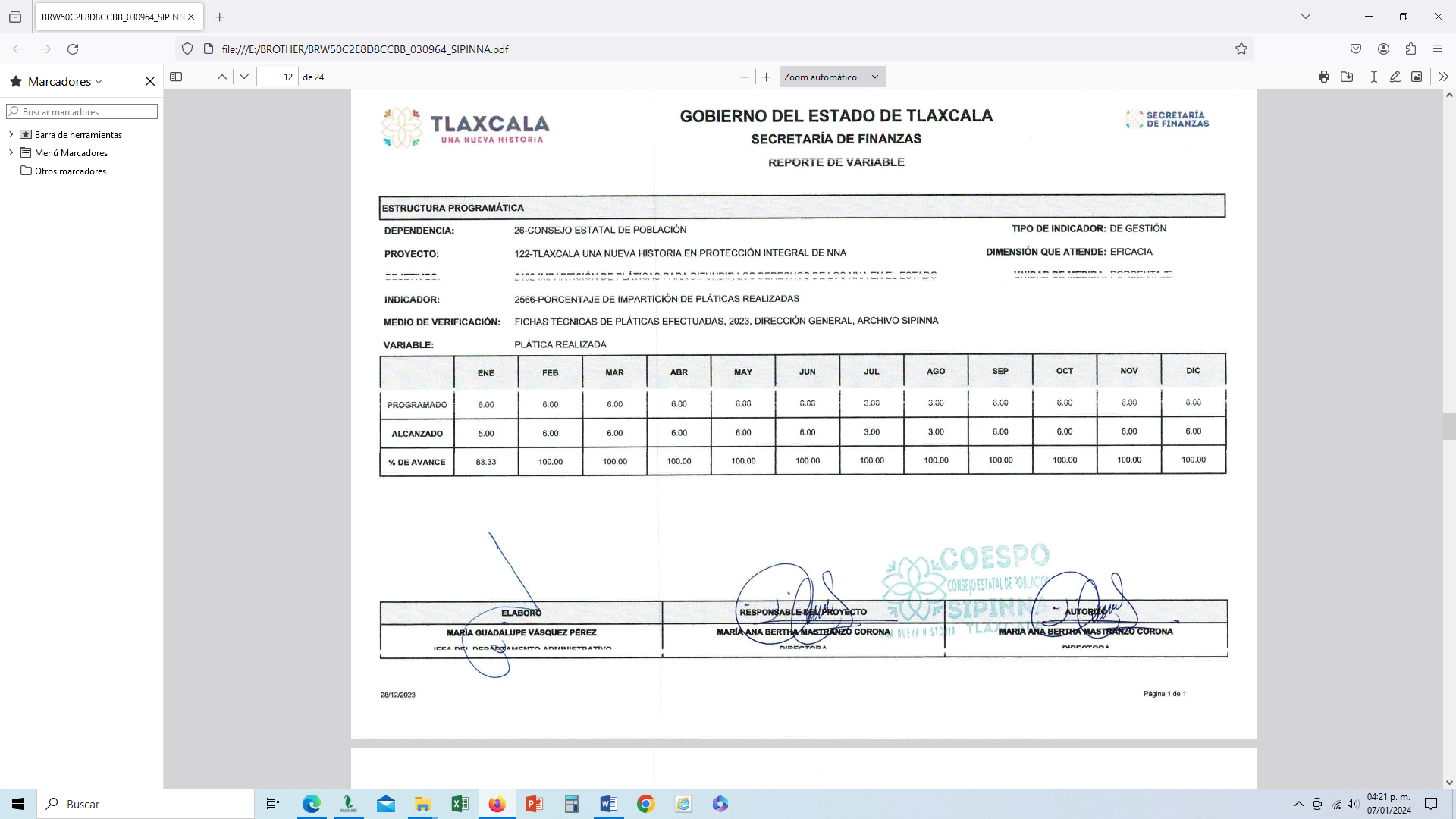 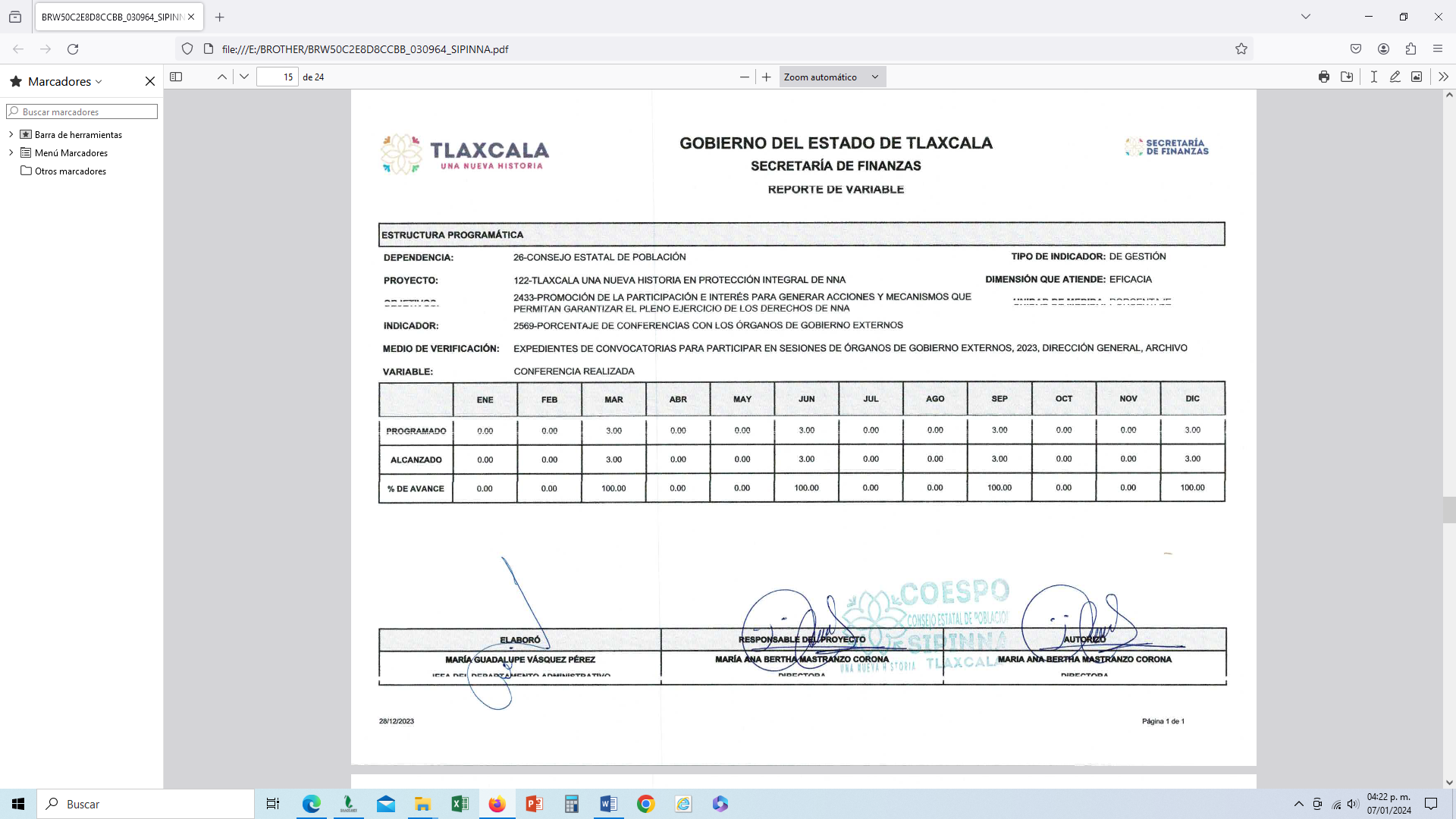 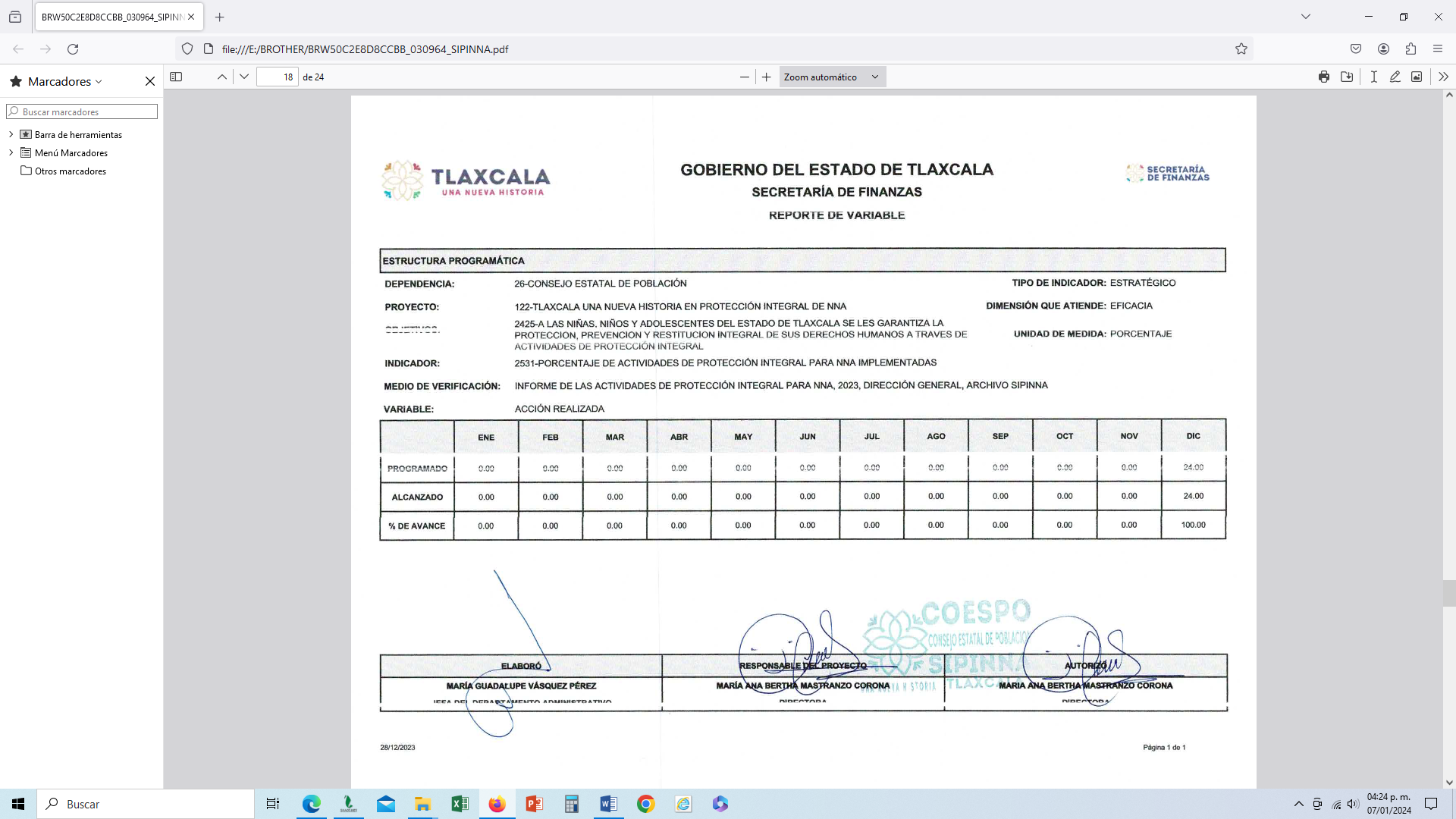 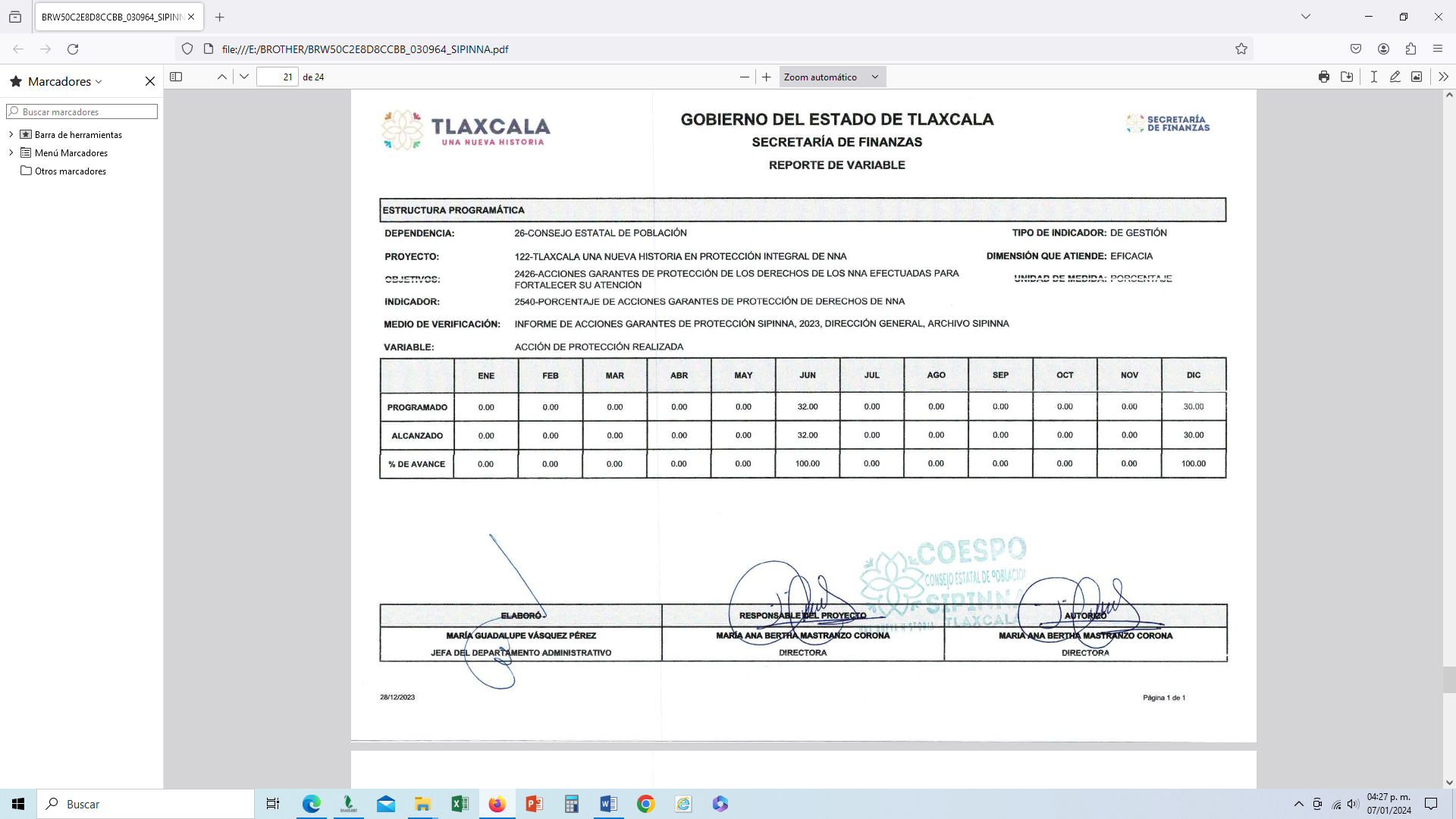 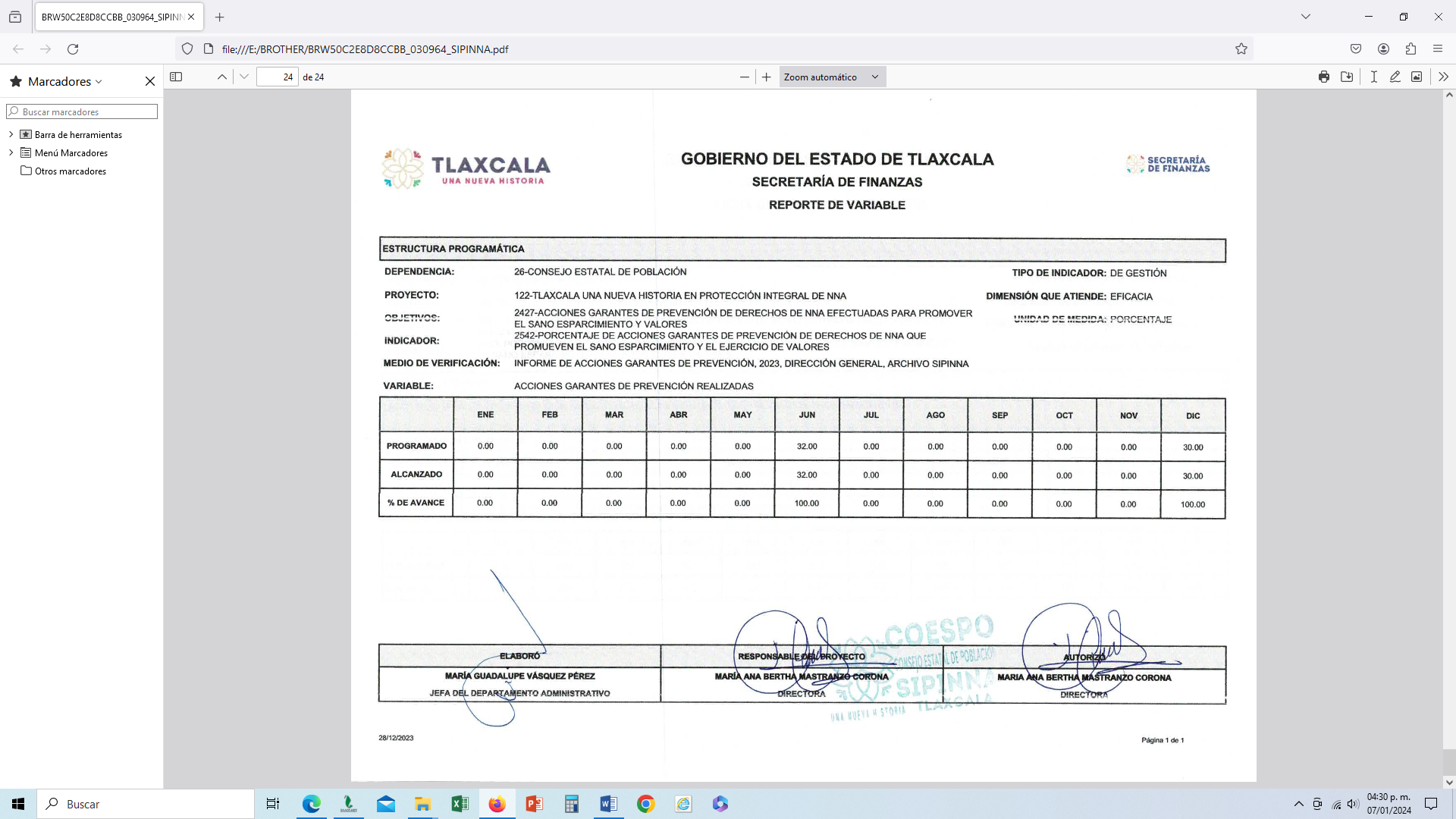 C.P. MARÍA GUADALUPE VÁSQUEZ PÉREZJEFA DEL DEPARTAMENTO ADMINISTRATIVOLIC. MARÍA ANA BERTHA MASTRANZO CORONADIRECTORAProgramas y Proyectos de InversiónDel 1 de enero al 31 de diciembre de 2023Programas y Proyectos de InversiónDel 1 de enero al 31 de diciembre de 2023Programas y Proyectos de InversiónDel 1 de enero al 31 de diciembre de 2023Programas y Proyectos de InversiónDel 1 de enero al 31 de diciembre de 2023Nombre del proyectoMunicipioDescripciónMonto asignadoTotalTotalTotal$0.00C.P. MARÍA GUADALUPE VÁSQUEZ PÉREZJEFA DEL DEPARTAMENTO ADMINISTRATIVOLIC. MARÍA ANA BERTHA MASTRANZO CORONADIRECTORA